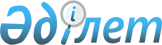 О внесении изменений в решение Сайрамского районного маслихата от 23 декабря 2014 года № 40-253/V "О районном бюджете на 2015-2017 годы"
					
			Утративший силу
			
			
		
					Решение Сайрамского районного маслихата Южно-Казахстанской области от 27 октября 2015 года № 46-327/V. Зарегистрировано Департаментом юстиции Южно-Казахстанской области 30 октября 2015 года № 3403. Утратило силу в связи с истечением срока применения - (письмо Сайрамского районного маслихата Южно-Казахстанской области от 8 января 2016 года № 3)      Сноска. Утратило силу в связи с истечением срока применения - (письмо Сайрамского районного маслихата Южно-Казахстанской области от 08.01.2016 № 3).

      В соответствии с пунктом 5 статьи 109 Бюджетного кодекса Республики Казахстан от 4 декабря 2008 года, подпунктом 1) пункта 1 статьи 6 Закона Республики Казахстан от 23 января 2001 года «О местном государственном управлении и самоуправлении в Республике Казахстан» и решением Южно-Казахстанского областного маслихата от 21 октября 2015 года за № 43/348-V «О внесении изменений в решение Южно-Казахстанского областного маслихата от 11 декабря 2014 года № 34/258-V «Об областном бюджете на 2015-2017 годы», зарегистрированного в Реестре государственной регистрации нормативных правовых актов за № 3374 Сайрамский районный маслихат РЕШИЛ:



      1. Внести в решение Сайрамского районного маслихата от 23 декабря 2014 года № 40-253/V «О районном бюджете на 2015-2017 годы» (зарегистрированного в Реестре государственной регистрации нормативных правовых актов за № 2939, опубликованного 16 января 2015 года в газете «Пульс Сайрама») следующие изменения:



      пункт 1 изложить в следующей редакции:

      «1. Утвердить районный бюджет Сайрамского района на 2015-2017 годы согласно приложению 1 соответственно, в том числе на 2015 год в следующих объемах:

      1) доходы – 17 080 683 тысяч тенге, в том числе по:

      налоговым поступлениям – 2 313 434 тысяч тенге;

      неналоговым поступлениям – 24 384 тысяч тенге;

      поступлениям от продажи основного капитала – 112 220 тысяч тенге;

      поступлениям трансфертов – 14 630 645 тысяч тенге;

      2) затраты – 17 260 289 тысяч тенге;

      3) чистое бюджетное кредитование – 27 549 тысяч тенге, в том числе:

      бюджетные кредиты – 29 730 тысяч тенге;

      погашение бюджетных кредитов – 2 181 тысяч тенге;

      4) сальдо по операциям с финансовыми активами – 0, в том числе:

      приобретение финансовых активов – 0;

      поступления от продажи финансовых активов государства – 0;

      5) дефицит бюджета - - 207 155 тысяч тенге;

      6) финансирование дефицита бюджета – 207 155 тысяч тенге, в том числе:

      поступление займов – 29 730 тысяч тенге;

      погашение займов – 2 181 тысяч тенге;

      используемые остатки бюджетных средств – 179 606 тысяч тенге.».



      Приложение 1 указанному решению изложить в новой редакции согласно приложению 1 к настоящему решению.



      2. Настоящее решение вводится в действие с 1 января 2015 года.

      

      Председатель сессии

      районного маслихата                        Х.Джамалова

      

      Секретарь районного маслихата              Ж.Сулейменов

      Приложение 1 к решению

      Сайрамского районного маслихата

      от 27 октября 2015 года № 46-327/V      Приложение 1 к решению

      Сайрамского районного маслихата

      от 23 декабря 2014 года № 40-253/V       Районный бюджет Сайрамского района на 2015 год
					© 2012. РГП на ПХВ «Институт законодательства и правовой информации Республики Казахстан» Министерства юстиции Республики Казахстан
				КатегорияКатегорияКатегорияКатегорияСумма, тысяч тенгеКлассКлассКлассНаименованиеСумма, тысяч тенгеПодклассПодклассПодклассСумма, тысяч тенге1111231. Доходы 170806831Налоговые поступления231343401Подоходный налог7917222Индивидуальный подоходный налог79172203Социальный налог6120741Социальный налог61207404Hалоги на собственность8310031Hалоги на имущество5576083Земельный налог303104Hалог на транспортные средства2409155Единый земельный налог217005Внутренние налоги на товары, работы и услуги569342Акцизы157833Поступления за использование природных и других ресурсов43614Сборы за ведение предпринимательской и профессиональной деятельности362675Налог на игорный бизнес52307Прочие налоги2031Прочие налоги20308Обязательные платежи, взимаемые за совершение юридически значимых действий и (или) выдачу документов уполномоченными на то государственными органами или должностными лицами214981Государственная пошлина214982Неналоговые поступления2438401Доходы от государственной собственности84021Поступления части чистого дохода государственных предприятий10955Доходы от аренды имущества, находящегося в государственной собственности730704Штрафы, пени, санкции, взыскания, налагаемые государственными учреждениями, финансируемыми из государственного бюджета, а также содержащимися и финансируемыми из бюджета (сметы расходов) Национального Банка Республики Казахстан 1731Штрафы, пени, санкции, взыскания, налагаемые государственными учреждениями, финансируемыми из государственного бюджета, а также содержащимися и финансируемыми из бюджета (сметы расходов) Национального Банка Республики Казахстан, за исключением поступлений от организаций нефтяного сектора 17306Прочие неналоговые поступления158091Прочие неналоговые поступления158093Поступления от продажи основного капитала11222001Продажа государственного имущества, закрепленного за государственными учреждениями29351Продажа государственного имущества, закрепленного за государственными учреждениями293503Продажа земли и нематериальных активов1092851Продажа земли1092854Поступления трансфертов 1463064502Трансферты из вышестоящих органов государственного управления146306452Трансферты из областного бюджета14630645Функциональная группаФункциональная группаФункциональная группаФункциональная группаФункциональная группаСумма, тысяч тенгеПодфункцияПодфункцияПодфункцияНаименованиеСумма, тысяч тенгеАдминистратор бюджетной программыАдминистратор бюджетной программыАдминистратор бюджетной программыСумма, тысяч тенгеПрограммаПрограммаСумма, тысяч тенге1111232. Затраты1726028901Государственные услуги общего характера373420011Представительные, исполнительные и другие органы, выполняющие общие функции государственного управления330681112Аппарат маслихата района (города областного значения)20658112001Услуги по обеспечению деятельности маслихата района (города областного значения)20382003Капитальные расходы государственных органа276011122Аппарат акима района (города областного значения)97228011122001Услуги по обеспечению деятельности акима района (города областного значения)96523003Капитальные расходы государственных органа705011123Аппарат акима района в городе, города районного значения, поселка, села, сельского округа212795011123001Услуги по обеспечению деятельности акима района в городе, города районного значения, поселка, села, сельского округа208569022Капитальные расходы государственных органа4226012Финансовая деятельность627012459Отдел экономики и финансов района (города областного значения)627010Приватизация, управление коммунальным имуществом, постприватизационная деятельность и регулирование споров, связанных с этим6275Планирование и статистическая деятельность1295459Отдел экономики и финансов района (города областного значения)1295061Экономическая экспертиза технико-экономического обоснования бюджетного инвестиционного проекта, бюджетных инвестиций, планируемых к реализации посредством участия государства в уставном капитале юридических лиц12959Прочие государственные услуги общего характера40817015459Отдел экономики и финансов района (города областного значения)40817015452001Услуги по реализации государственной политики в области формирования и развития экономической политики, государственного планирования, исполнения бюджета и управления коммунальной собственностью района (города областного значения)40219015Капитальные расходы государственных органа59802Оборона812021Военные нужды21108122Аппарат акима района (города областного значения)21108005Мероприятия в рамках исполнения всеобщей воинской обязанности2110822Организация работы по чрезвычайным ситуациям60094202122Аппарат акима района (города областного значения)60094006Предупреждение и ликвидация чрезвычайных ситуаций масштаба района (города областного значения)59974007Мероприятия по профилактике и тушению степных пожаров районного (городского) масштаба, а также пожаров в населенных пунктах, в которых не созданы органы государственной противопожарной службы12003Общественный порядок, безопасность, правовая, судебная, уголовно-исполнительная деятельность238309Прочие услуги в области общественного порядка и безопасности23830485Отдел пассажирского транспорта и автомобильных дорог района (города областного значения)23830021Обеспечение безопасности дорожного движения в населенных пунктах2383004Образование12 661 3081Дошкольное воспитание и обучение1 792 362123Аппарат акима района в городе, города районного значения, поселка, села, сельского округа235 043004Обеспечение деятельности организаций дошкольного воспитания и обучения235 043464Отдел образования района (города областного значения)1 557 319464009Обеспечение деятельности организаций дошкольного воспитания и обучения60 573040Реализация государственного образовательного заказа в дошкольных организациях образования1 496 7462Начальное, основное среднее и общее среднее образование8239336464Отдел образования района (города областного значения)8 239 336003Общеобразовательное обучение8 140 405006Дополнительное образование для детей989314Техническое и профессиональное, послесреднее образование97259464Отдел образования района (города областного значения)97259018Организация профессионального обучения972599Прочие услуги в области образования2532351464Отдел образования района (города областного значения)517579049464001Услуги по реализации государственной политики на местном уровне в области образования 16815005Приобретение и доставка учебников, учебно-методических комплексов для государственных учреждений образования района (города областного значения)243025015Ежемесячная выплата денежных средств опекунам (попечителям) на содержание ребенка-сироты (детей-сирот), и ребенка (детей), оставшегося без попечения родителей22480022Выплата единовременных денежных средств казахстанским гражданам, усыновившим (удочерившим) ребенка (детей)-сироту и ребенка (детей), оставшегося без попечения родителей10406029Обследование психического здоровья детей и подростков и оказание психолого-медико-педагогической консультативной помощи населению20489067Капитальные расходы подведомственных государственных учреждений и организаций204364467Отдел строительства района (города областного значения)2014772037Строительство и реконструкция объектов образования201477206Социальная помощь и социальное обеспечение7120941Социальное обеспечение11474464Отдел образования района (города областного значения)11474030Содержание ребенка (детей), переданного патронатным воспитателям114742Социальная помощь642986451Отдел занятости и социальных программ района (города областного значения)622709002Программа занятости36579062451004Оказание социальной помощи на приобретение топлива специалистам здравоохранения, образования, социального обеспечения, культуры, спорта и ветеринарии в сельской местности в соответствии с законодательством Республики Казахстан7906005Государственная адресная социальная помощь3364006Жилищная помощь18539007Социальная помощь отдельным категориям нуждающихся граждан по решениям местных представительных органов72122010Материальное обеспечение детей-инвалидов, воспитывающихся и обучающихся на дому2853014Оказание социальной помощи нуждающимся гражданам на дому72235016Государственные пособия на детей до 18 лет234454017Обеспечение нуждающихся инвалидов обязательными гигиеническими средствами и предоставление услуг специалистами жестового языка, индивидуальными помощниками в соответствии с индивидуальной программой реабилитации инвалида47871052Проведение мероприятий, посвященных семидесятилетию Победы в Великой Отечественной войне126786464Отдел образования района (города областного значения)20277008Социальная поддержка обучающихся и воспитанников организаций образования очной формы обучения в виде льготного проезда на общественном транспорте (кроме такси) по решению местных представительных органов202779Прочие услуги в области социальной помощи и социального обеспечения57634451Отдел занятости и социальных программ района (города областного значения)57634069451001Услуги по реализации государственной политики на местном уровне в области обеспечения занятости и реализации социальных программ для населения52288011Оплата услуг по зачислению, выплате и доставке пособий и других социальных выплат3884021Капитальные расходы государственных органов146207Жилищно-коммунальное хозяйство6208741Жилищное хозяйство192117464Отдел образования района (города областного значения)6140026Ремонт объектов в рамках развития сельских населенных пунктов по Программе занятости 20206140467Отдел строительства района (города областного значения)34000004Проектирование, развитие, обустройство и (или) приобретение инженерно-коммуникационной инфраструктуры 34000497Отдел жилищно-коммунального хозяйства района (города областного значения)151977001Услуги по реализации государственной политики на местном уровне в области жилищно-коммунального хозяйства22619004Изъятие, в том числе путем выкупа земельных участков для государственных надобностей и связанное с этим отчуждение недвижимого имущества121211005Организация сохранения государственного жилищного фонда3739031Изготовление технических паспортов на объекты кондоминиумов44082Коммунальное хозяйство338736497Отдел жилищно-коммунального хозяйства района (города областного значения)338736016Функционирование системы водоснабжения и водоотведения7634028Развитие коммунального хозяйства302030058Развитие системы водоснабжения и водоотведения в сельских населенных пунктах290723Благоустройство населенных пунктов90021123Аппарат акима района в городе, города районного значения, поселка, села, сельского округа69727008Освещение улиц населенных пунктов21496009Обеспечение санитарии населенных пунктов18302011Благоустройство и озеленение населенных пунктов29929497Отдел жилищно-коммунального хозяйства района (города областного значения)20294018Развитие благоустройства городов и населенных пунктов13464025Освещение улиц в населенных пунктах524035Благоустройство и озеленение населенных пунктов630608Культура, спорт, туризм и информационное пространство4299251Деятельность в области культуры114154123Аппарат акима района в городе, города районного значения, поселка, села, сельского округа18468006Поддержка культурно-досуговой работы на местном уровне18468455Отдел культуры и развития языков района (города областного значения)95686003Поддержка культурно-досуговой работы956862Спорт178802465Отдел физической культуры и спорта района 178802001Услуги по реализации государственной политики на местном уровне в сфере физической культуры и спорта7632005Развитие массового спорта и национальных видов спорта 156044006Проведение спортивных соревнований на районном (города областного значения) уровне3425007Подготовка и участие членов сборных команд района (города областного значения) по различным видам спорта на областных спортивных соревнованиях9549032Капитальные расходы подведомственных государственных учреждений и организаций21523Информационное пространство94247455Отдел культуры и развития языков района (города областного значения)64078006Функционирование районных (городских) библиотек55691007Развитие государственного языка и других языков народа Казахстана8387456Отдел внутренней политики района (города областного значения)30169002Услуги по проведению государственной информационной политики301699Прочие услуги по организации культуры, спорта, туризма и информационного пространства42722455Отдел культуры и развития языков района (города областного значения)11997001Услуги по реализации государственной политики на местном уровне в области развития языков и культуры9521032Капитальные расходы подведомственных государственных учреждений и организаций2476456Отдел внутренней политики района (города областного значения)30725001Услуги по реализации государственной политики на местном уровне в области информации, укрепления государственности и формирования социального оптимизма граждан20721003Реализация мероприятий в сфере молодежной политики1000409Топливно-энергетический комплекс и недропользование15836069Прочие услуги в области топливно-энергетического комплекса и недропользования1583606497Отдел жилищно-коммунального хозяйства района (города областного значения)1583606038Развитие газотранспортной системы158360610Сельское, водное, лесное, рыбное хозяйство, особо охраняемые природные территории, охрана окружающей среды и животного мира, земельные отношения2239181Сельское хозяйство115809473Отдел ветеринарии района (города областного значения)81314001Услуги по реализации государственной политики на местном уровне в сфере ветеринарии20038005Обеспечение функционирования скотомогильников (биотермических ям) 1180006Организация санитарного убоя больных животных2005007Организация отлова и уничтожения бродячих собак и кошек6503008Возмещение владельцам стоимости изымаемых и уничтожаемых больных животных, продуктов и сырья животного происхождения26452009Проведение ветеринарных мероприятий по энзоотическим болезням животных25136473Отдел сельского хозяйства и земельных отношений района (города областного значения) 34495001Услуги по реализации государственной политики на местном уровне в сфере сельского хозяйства и земельных отношений29272099Реализация мер по оказанию социальной поддержки специалистов 52236Земельные отношения3042477Отдел сельского хозяйства и земельных отношений района (города областного значения) 3042009Земельно-хозяйственное устройство населенных пунктов927010Организация работ по зонированию земель21159Прочие услуги в области сельского, водного, лесного, рыбного хозяйства, охраны окружающей среды и земельных отношений105067473Отдел ветеринарии района (города областного значения)105067462011Проведение противоэпизоотических мероприятий10506711Промышленность, архитектурная, градостроительная и строительная деятельность443992Архитектурная, градостроительная и строительная деятельность44399467Отдел строительства района (города областного значения)18251001Услуги по реализации государственной политики на местном уровне в области строительства18051017Капитальные расходы государственных органов200468Отдел архитектуры и градостроительства района (города областного значения)26148001Услуги по реализации государственной политики в области архитектуры и градостроительства на местном уровне 10272003Разработка схем градостроительного развития территории района и генеральных планов населенных пунктов15532004Капитальные расходы государственных органов34412Транспорт и коммуникации2143911Автомобильный транспорт203028485Отдел пассажирского транспорта и автомобильных дорог района (города областного значения)203028023Обеспечение функционирования автомобильных дорог2030289Прочие услуги в сфере транспорта и коммуникаций11363485Отдел пассажирского транспорта и автомобильных дорог района (города областного значения)11363001Услуги по реализации государственной политики на местном уровне в области пассажирского транспорта и автомобильных дорог 1136313Прочие2181093Поддержка предпринимательской деятельности и защита конкуренции15302469Отдел предпринимательства района (города областного значения)15302001Услуги по реализации государственной политики на местном уровне в области развития предпринимательства и промышленности 153029Прочие202807123Аппарат акима района в городе, города районного значения, поселка, села, сельского округа1792040Реализация мер по содействию экономическому развитию регионов в рамках Программы «Развитие регионов» 1792459Отдел экономики и финансов района (города областного значения)15743008Разработка технико-экономического обоснования местных бюджетных инвестиционных проектов и концессионных проектов и проведение его экспертизы13743012Резерв местного исполнительного органа района (города областного значения) 2000464Отдел образования района (города областного значения)3040041Реализация мер по содействию экономическому развитию регионов в рамках Программы «Развитие регионов» 3040497Отдел жилищно-коммунального хозяйства района (города областного значения)182232043Реализация мер по содействию экономическому развитию регионов в рамках Программы «Развитие регионов» 18223214Обслуживание долга81Обслуживание долга8459Отдел экономики и финансов района (города областного значения)8021Обслуживание долга местных исполнительных органов по выплате вознаграждений и иных платежей по займам из областного бюджета815Трансферты732051Трансферты73205459Отдел экономики и финансов района (города областного значения)73205006Возврат неиспользованных (недоиспользованных) целевых трансфертов732053. Чистое бюджетное кредитование 27 549Функциональная группаФункциональная группаФункциональная группаФункциональная группаФункциональная группаСумма, тысяч тенгеПодфункцияПодфункцияПодфункцияНаименованиеСумма, тысяч тенгеАдминистратор бюджетной программыАдминистратор бюджетной программыАдминистратор бюджетной программыСумма, тысяч тенгеПрограммаПрограммаСумма, тысяч тенгеБюджетные кредиты29 73010Сельское, водное, лесное, рыбное хозяйство, особо охраняемые природные территории, охрана окружающей среды и животного мира, земельные отношения29 7301Сельское хозяйство29 730477Отдел сельского хозяйства и земельных отношений района (города областного значения) 29 730004Бюджетные кредиты для реализации мер социальной поддержки специалистов29 730КатегорияКатегорияКатегорияКатегорияНаименованиеСумма, тысяч тенгеКлассКлассКлассСумма, тысяч тенгеПодклассПодклассПодклассСумма, тысяч тенгеПогашение бюджетных кредитов21815Погашение бюджетных кредитов218101Погашение бюджетных кредитов21811Погашение бюджетных кредитов, выданных из государственного бюджета21814. Сальдо по операциям с финансовыми активами0Функциональная группаФункциональная группаФункциональная группаФункциональная группаФункциональная группаСумма, тысяч тенгеПодфункцияПодфункцияПодфункцияНаименованиеСумма, тысяч тенгеАдминистратор бюджетной программыАдминистратор бюджетной программыАдминистратор бюджетной программыСумма, тысяч тенгеПрограммаПрограммаСумма, тысяч тенгеПриобретение финансовых активов0КатегорияКатегорияКатегорияКатегорияНаименованиеСумма, тысяч тенгеКлассКлассКлассСумма, тысяч тенгеПодклассПодклассПодклассСумма, тысяч тенге6Поступление от продажи финансовых активов государства 001Поступление от продажи финансовых активов государства 01Поступления от продажи финансовых активов внутри страны05. Дефицит (профицит) бюджета-2071556. Финансирование дефицита (использование профицита) бюджета 207155КатегорияКатегорияКатегорияКатегорияНаименованиеСумма, тысяч тенгеКлассКлассСумма, тысяч тенгеПодклассПодклассПодклассСумма, тысяч тенге7Поступления займов2973001Внутренние государственные займы297302Договоры займа29730Функциональная группаФункциональная группаФункциональная группаФункциональная группаФункциональная группаСумма, тысяч тенгеПодфункцияПодфункцияПодфункцияНаименованиеСумма, тысяч тенгеАдминистратор бюджетной программыАдминистратор бюджетной программыАдминистратор бюджетной программыСумма, тысяч тенгеПрограммаПрограммаСумма, тысяч тенге16Погашение займов21811Погашение займов2181459Отдел экономики и финансов района (города областного значения)2181005Погашение долга местного исполнительного органа перед вышестоящим бюджетом2181КатегорияКатегорияКатегорияКатегорияНаименованиеСумма, тысяч тенгеКлассКлассКлассСумма, тысяч тенгеПодклассПодклассПодклассСумма, тысяч тенге8Используемые остатки бюджетных средств17960601Используемые остатки бюджетных средств1796061Используемые остатки бюджетных средств179606